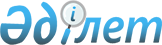 Об установлении ограничительных мероприятий
					
			Утративший силу
			
			
		
					Решение акима Караойского сельского округа Уилского района Актюбинской области от 21 июля 2014 года № 9. Зарегистрировано Департаментом юстиции Актюбинской области 28 июля 2014 года № 3975. Утратило силу решением акима Караойского сельского округа Уилского района Актюбинской области от 15 мая 2015 года № 6      Сноска. Утратило силу решением акима Караойского сельского округа Уилского района Актюбинской области от 15.05.2015 № 6.

      Примечание РЦПИ.

      В тексте документа сохранена пунктуация и орфография оригинала.

      В соответствии со статьей 35 Закона Республики Казахстан от 23 января 2001 года "О местном государственном управлении и самоуправления в Республике Казахстан", статьей 10-1 Закона Республики Казахстан от 10 июля 2002 года "О ветеринарии" и на основании представления главного государственного ветеринарно-санитарного инспектора государственного учреждения "Уилская районная территориальная инспекция Комитета ветеринарного контроля и надзора Министерства сельского хозяйства Республики Казахстан" от 2 июля 2014 года № ВО 3-4/161 в целях ликвидации очагов заразных болезней животных, аким Караойского сельского округа РЕШИЛ:

      1. Установить ограничительные мероприятия в населенном пункте Кубасай Караойского сельского округа, в связи с выявлением болезни бруцеллез среди сельскохозяйственных животных.

      2. Контроль за исполнением настоящего решения оставляю за собой.

      3. Настоящее решение вводится в действие со дня его первого официального опубликования.


					© 2012. РГП на ПХВ «Институт законодательства и правовой информации Республики Казахстан» Министерства юстиции Республики Казахстан
				
      Аким Караойского сельского округа 

С. Жумангалиев
